	В соответствии с Указом Президента Российской Федерации от 21 сентября 2022 г. № 647 «Об объявлении частичной мобилизации в Российской Федерации», Указа Главы Чувашской Республики от 10 октября 2022 г. № 120 «О мерах поддержки членов семей  лиц, призванных на военную службу по мобилизации» в целях организации оказания помощи семьям мобилизованных граждан, администрация Шемуршинского муниципального округа Чувашской Республики постановляет:1. Создать межведомственную комиссию по вопросам социальной поддержки семей граждан, призванных на военную службу по мобилизации (далее – межведомственная комиссия) и утвердить ее состав согласно приложению № 1 к настоящему постановлению.2. Утвердить Положение о межведомственной комиссии по вопросам социальной поддержки семей граждан, призванных на военную службу по мобилизации согласно приложению № 2 к настоящему постановлению.3. Признать утратившим силу постановление администрации Шемуршинского района Чувашской Республики от 24 октября 2022 г. № 523.4. Контроль за выполнением настоящего постановления оставляю за собой.5. Настоящее постановление вступает в силу после его официального опубликования.Глава Шемуршинского муниципального округа Чувашской Республики                                                                                                   С.А. ГалкинПриложение № 1к постановлению администрации Шемуршинского муниципального округа Чувашской Республикиот «14 » февраля 2024 г. №  104Составмежведомственной комиссии по вопросам социальной поддержки семей граждан, призванных на военную службу по мобилизацииПриложение № 2к постановлению администрации Шемуршинского муниципального округаЧувашской Республикиот «14 » февраля 2024 г. № 104П О Л О Ж Е Н И Ео межведомственной комиссии по вопросам социальной поддержки семей граждан, призванных на военную службу по мобилизацииI. Общие положения1.1. Межведомственная комиссия по вопросам социальной поддержки семей граждан, призванных на военную службу по мобилизации (далее – Межведомственная комиссия) образована в целях оперативного реагирования для решения вопросов организации оказания социальной поддержки членам семей граждан, призванных на военную службу по мобилизации в Вооруженные Силы Российской Федерации в соответствии с Указом Президента Российской Федерации от 21 сентября 2022 г. № 647 «Об объявлении частичной мобилизации в Российской Федерации», проживающие на территории Чувашской Республики (в период прохождения указанными гражданами военной службы по мобилизации), членам семей граждан, направленных из Федерального казенного учреждения «Военный комиссариат Чувашской Республики» для заключения контракта о добровольном содействии в выполнении задач, возложенных на Вооруженные Силы Российской Федерации, принимающих участие в специальной военной операции на территориях Донецкой Народной Республики, Луганской Народной Республики и Украины начиная с 24 февраля 2022 г., проживающие на территории Чувашской Республики (в период действия контракта о добровольном содействии в выполнении задач, возложенных на Вооруженные Силы Российской Федерации), членам семей граждан, проходящих военную службу по контракту, направленных из Федерального казенного учреждения «Военный комиссариат Чувашской Республики» для участия в специальной военной операции на территориях Донецкой Народной Республики, Луганской Народной Республики и Украины начиная с 24 февраля 2022 г., проживающие на территории Чувашской Республики (в период действия контракта) (далее – член семьи граждан, призванных на военную службу по мобилизации),  путем обеспечения эффективного взаимодействия органов исполнительной власти Чувашской Республики и иных организаций, принимающих участие в оказании социальной поддержки семьям граждан, призванных на военную службу по мобилизации, в соответствии с прилагаемым алгоритмом взаимодействия Межведомственной комиссии с уполномоченными органами по оказанию социальной помощи членам семей граждан, признанных на военную службу по мобилизации.1.2. Межведомственная комиссия в своей деятельности руководствуется Конституцией Российской Федерации, федеральными законами, указами и распоряжениями Президента Российской Федерации, постановлениями и распоряжениями Правительства Российской Федерации, Конституцией Чувашской Республики, законами Чувашской Республики, указами и распоряжениями Главы Чувашской Республики, иными нормативными правовыми актами Чувашской Республики, а также настоящим Положением.II. Основные задачи и функции Межведомственной комиссии2.1. Основными задачами Межведомственной комиссии являются:организация взаимодействия территориальных органов федеральной исполнительной власти, органов исполнительной власти Чувашской Республики, органов местного самоуправления в Чувашской Республике и иных организаций, принимающих участие в оказании социальной поддержки семьям граждан, призванных на военную службу по мобилизации;анализ хода оказания социальной поддержки семьям граждан, призванных на военную службу по мобилизации, и подготовка предложений по ее совершенствованию.2.2. Межведомственная комиссия осуществляет следующие функции:обеспечивает согласованные действия территориальных органов федеральной исполнительной власти, органов исполнительной власти Чувашской Республики, органов местного самоуправления в Чувашской Республике и иных организаций, принимающих участие в оказании социальной поддержки семьям граждан, призванных на военную службу по мобилизации;составляет социальные паспорта семей граждан, призванных на военную службу по мобилизации;формирует реестр семей граждан, призванных на военную службу по мобилизации;обеспечивает оперативное информирование уполномоченных организаций для обеспечения предоставления мер социальной поддержки членам семей граждан, призванных на военную службу по мобилизации;осуществляет мониторинг предоставления мер социальной поддержки членам семей граждан, призванных на военную службу по мобилизации.III. Права Межведомственной комиссииМежведомственная комиссия для решения возложенных на неё задач имеет право:взаимодействовать по вопросам, входящим в компетенцию Межведомственной комиссии, с федеральными органами исполнительной власти, территориальными органами федеральных органов исполнительной власти, органами исполнительной власти Чувашской Республики, органами местного самоуправления в Чувашской Республике и иными организациями, а также получать от них в установленном порядке необходимые материалы и информацию по вопросам, отнесенным к компетенции Межведомственной комиссии; пользоваться в установленном порядке открытыми информационными базами, результатами социологических и статистических исследований данных федеральных органов исполнительной власти, территориальных органов федеральных органов исполнительной власти, органов исполнительной власти Чувашской Республики, органов местного самоуправления в Чувашской Республике и иных организаций, в том числе международных организаций;привлекать в установленном порядке для осуществления аналитических и экспертных работ специалистов, независимых экспертов;создавать рабочие группы и иные органы в целях изучения вопросов, касающихся социальной поддержки семей граждан, призванных на военную службу по мобилизации, а также в целях подготовки проектов решений Межведомственной комиссии.IV. Порядок формирования и работы Межведомственной комиссии4.1. Состав Межведомственной комиссии утверждается решением главы Шемуршинского муниципального округа Чувашской Республики, на базе центра социального обслуживания населения, подведомственного Министерству труда и социальной защиты Чувашской Республики (далее – центр социального облуживания населения).4.2. Межведомственная комиссия формируется в составе председателя Межведомственной комиссии, заместителя председателя Межведомственной комиссии центра, секретаря Межведомственной комиссии и членов Межведомственной комиссии.Межведомственную комиссию возглавляет глава Шемуршинского муниципального округа Чувашской Республики. Его заместитель является заместителем Межведомственной комиссии.    В состав Межведомственной комиссии включаются отдел образования и молодежной политики администрации Шемуршинского муниципального округа Чувашской Республики, а также по согласованию представители центра социального облуживания населения в должности секретаря Межведомственной комиссии, отдела социальной защиты населения казенного учреждения Чувашской Республики «Центр предоставления мер социальной поддержки» Министерства труда и социальной защиты Чувашской Республики, отдела казенного учреждения Чувашской Республики «Центр занятости населения», медицинской организации и иных организаций, принимающих участие в оказании социальной поддержки семьям граждан, призванных на военную службу по мобилизации. 4.3. В отсутствие председателя Межведомственной комиссии его обязанности исполняет заместитель председателя Межведомственной комиссии.4.5. Ответственный секретарь Межведомственной комиссии:осуществляет мероприятия по планированию работы Межведомственной комиссии;оказывает содействие председателю Межведомственной комиссии и его заместителю в обеспечении деятельности Межведомственной комиссии;запрашивает для подготовки материалов к очередному заседанию Межведомственной комиссии необходимую информацию у членов Межведомственной комиссии, органов исполнительной власти Чувашской Республики, территориальных органов федеральных органов исполнительной власти, органов местного самоуправления в Чувашской Республике и иных организаций;организует подготовку и проведение заседаний Межведомственной комиссии;организует доведение материалов, подготовленных к очередному заседанию Межведомственной комиссии, до сведения членов Межведомственной комиссии, а также заинтересованных органов исполнительной власти Чувашской Республики, территориальных органов федеральных органов исполнительной власти, органов исполнительной власти Чувашской Республики, органов местного самоуправления в Чувашской Республике и иных организаций в срок не позднее пяти рабочих дней до дня проведения заседания посредством электронной почты;осуществляет по поручению сопредседателей Межведомственной комиссии контроль за исполнением решений Межведомственной комиссии;оформляет протоколы заседаний Межведомственной комиссии.4.6. Заседания Межведомственной комиссии, в том числе выездные, проводятся не реже одного раза в месяц. При необходимости могут проводиться внеочередные заседания Межведомственной комиссии. Заседания проводит председатель Межведомственной комиссии (заместитель председателя Межведомственной комиссии). 4.7. Члены Межведомственной комиссии обладают равными правами при обсуждении вопросов, рассматриваемых на заседании Межведомственной комиссии. Члены Межведомственной комиссии, не имеющие возможность принять личное участие в заседании Межведомственной комиссии, вправе представить письменное мнение по вопросам повестки дня заседания Межведомственной комиссии не позднее чем за один рабочий день до дня заседания Межведомственной комиссии.Заседание Межведомственной комиссии считается правомочным, если на нем присутствуют не менее двух третей общего числа членов Межведомственной комиссии 4.8. Решение Межведомственной комиссии принимается простым большинством голосов присутствующих на заседании членов Межведомственной комиссии с учетом мнений членов Межведомственной комиссии, изложенных в письменной форме. В случае равенства голосов решающим является голос председательствующего.4.9. Решения, принимаемые на заседаниях Межведомственной комиссии, носят рекомендательный характер и оформляются протоколом, который не позднее пяти рабочих дней со дня заседания Межведомственной комиссии подписывает председательствующий на заседании. 4.10. Копия протокола заседания Межведомственной комиссии рассылается его членам в срок не позднее пяти рабочих дней после дня его подписания.4.11. Организационно-техническое обеспечение деятельности Межведомственной комиссии осуществляет центр социального обслуживания населения.4.13. Информационно-аналитическое обеспечение деятельности Межведомственной комиссии осуществляется органами и организациями, представители которых входят в состав Межведомственной комиссии, а также территориальными органами федеральных органов исполнительной власти, органами исполнительной власти Чувашской Республики, органами местного самоуправления в Чувашской Республике и иными организациями, участвующими в пределах своих полномочий._____________ЧЁВАШ РЕСПУБЛИКИШЁМЁРШЁ МУНИЦИПАЛЛĂ ОКРУГЕ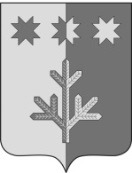 ЧУВАШСКАЯ РЕСПУБЛИКАШЕМУРШИНСКИЙМУНИЦИПАЛЬНЫЙ ОКРУГШЁМЁРШЁ МУНИЦИПАЛЛĂ ОКРУГĔН АДМИНИСТРАЦИЙ,ЙЫШĂНУ«___»___________2024     №____Шёмёршё ял.АДМИНИСТРАЦИЯШЕМУРШИНСКОГОМУНИЦИПАЛЬНОГО ОКРУГАПОСТАНОВЛЕНИЕ«14» февраля  2024 г. № 104село ШемуршаО создании межведомственной комиссии по вопросам социальной поддержки семей граждан, призванных на военную службу по мобилизацииГалкин С.А.- глава Шемуршинского муниципального округа Чувашской Республики (председатель комиссии)Павлова С.В.- заместитель главы администрации Шемуршинского муниципального округа, начальник отдела социального развития (заместитель председателя комиссии)Фомина Л.Н.-  исполняющий обязанности директора БУ «Шемуршинский ЦСОН» Минтруда Чувашии (секретарь комиссии) (по согласованию)Гордеева Л.В.- руководитель штаба Волонтерского движения Шемуршинского района (по согласованию)Ендиеров Н.И.- начальник отдела образования и молодежной политики администрации Шемуршинского района Чувашской Республики (по согласованию);Кузьмин С.В.начальник отдела КУ «Центр занятости населения Шемуршинского района» Минтруда Чувашии (по согласованию)Смирнова И.А.- главный врач БУ «Шемуршинская районная больница» Министерства здравоохранения Чувашской Республики (по согласованию);- начальники территориальных отделов управления по благоустройству и развитию территорий администрации Шемуршинского муниципального округа Чувашской Республики.